國立臺北商業大學桃園校區機車停車證申請表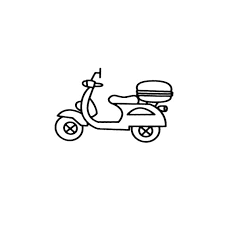 申請學年度：          申請人申請人手機手機車牌號碼身分證號身分證號學號學制學制□二專  □二技  □四技 □二專  □二技  □四技 □二專  □二技  □四技 年級年級□一年級□二年級□三年級□四年級□一年級□二年級□三年級□四年級□一年級□二年級□三年級□四年級□一年級□二年級□三年級□四年級單位/系所/廠商單位/系所/廠商□商設系  □數媒系  □創科系  □創研所  □產碩  □推廣教育  □空院□行政/教學單位：                    □廠商名稱：                    □其他：                □商設系  □數媒系  □創科系  □創研所  □產碩  □推廣教育  □空院□行政/教學單位：                    □廠商名稱：                    □其他：                □商設系  □數媒系  □創科系  □創研所  □產碩  □推廣教育  □空院□行政/教學單位：                    □廠商名稱：                    □其他：                □商設系  □數媒系  □創科系  □創研所  □產碩  □推廣教育  □空院□行政/教學單位：                    □廠商名稱：                    □其他：                □商設系  □數媒系  □創科系  □創研所  □產碩  □推廣教育  □空院□行政/教學單位：                    □廠商名稱：                    □其他：                □商設系  □數媒系  □創科系  □創研所  □產碩  □推廣教育  □空院□行政/教學單位：                    □廠商名稱：                    □其他：                □商設系  □數媒系  □創科系  □創研所  □產碩  □推廣教育  □空院□行政/教學單位：                    □廠商名稱：                    □其他：                □商設系  □數媒系  □創科系  □創研所  □產碩  □推廣教育  □空院□行政/教學單位：                    □廠商名稱：                    □其他：                □商設系  □數媒系  □創科系  □創研所  □產碩  □推廣教育  □空院□行政/教學單位：                    □廠商名稱：                    □其他：                職別□教師(□專任□兼任)   □職員   □專任助理   □學生□委外經營廠商   □育成中心廠商 育成中心承辦人簽章：               □其他               □教師(□專任□兼任)   □職員   □專任助理   □學生□委外經營廠商   □育成中心廠商 育成中心承辦人簽章：               □其他               □教師(□專任□兼任)   □職員   □專任助理   □學生□委外經營廠商   □育成中心廠商 育成中心承辦人簽章：               □其他               □教師(□專任□兼任)   □職員   □專任助理   □學生□委外經營廠商   □育成中心廠商 育成中心承辦人簽章：               □其他               □教師(□專任□兼任)   □職員   □專任助理   □學生□委外經營廠商   □育成中心廠商 育成中心承辦人簽章：               □其他               □教師(□專任□兼任)   □職員   □專任助理   □學生□委外經營廠商   □育成中心廠商 育成中心承辦人簽章：               □其他               □教師(□專任□兼任)   □職員   □專任助理   □學生□委外經營廠商   □育成中心廠商 育成中心承辦人簽章：               □其他               □教師(□專任□兼任)   □職員   □專任助理   □學生□委外經營廠商   □育成中心廠商 育成中心承辦人簽章：               □其他               □教師(□專任□兼任)   □職員   □專任助理   □學生□委外經營廠商   □育成中心廠商 育成中心承辦人簽章：               □其他               □教師(□專任□兼任)   □職員   □專任助理   □學生□委外經營廠商   □育成中心廠商 育成中心承辦人簽章：               □其他               卡號(綜服組填寫)卡號(綜服組填寫)卡號(綜服組填寫)繳交費用一年新台幣300元/半年新台幣150元。一年新台幣300元/半年新台幣150元。一年新台幣300元/半年新台幣150元。一年新台幣300元/半年新台幣150元。一年新台幣300元/半年新台幣150元。一年新台幣300元/半年新台幣150元。一年新台幣300元/半年新台幣150元。一年新台幣300元/半年新台幣150元。一年新台幣300元/半年新台幣150元。一年新台幣300元/半年新台幣150元。注意事項請將繳費收據聯、行照影本、駕照影本黏貼至此表再送至綜合服務組辦理。有學生證者(具悠遊卡功能)則由本組辦理開通使用設定，未有學生證者，請於上班期間申辦停車卡(需繳交新台幣100元押金)或持個人悠遊卡至本組辦理。桃園校區自動繳費機繳費機(白色機台)僅收取新台幣100元、50元、10元、5元，繳費時請自備零錢。本停車場僅提供停車位，對車輛及車內物品概不負保管責任。車內嚴禁放置危險物品，停車人如毀損本停車場設備建築者，應負損害賠償責任。停車人如在本停車場內與他車輛發生事故者，由停車人自行解決。每學年度定期停車有效期限每年8/1至隔年7/31止。請將繳費收據聯、行照影本、駕照影本黏貼至此表再送至綜合服務組辦理。有學生證者(具悠遊卡功能)則由本組辦理開通使用設定，未有學生證者，請於上班期間申辦停車卡(需繳交新台幣100元押金)或持個人悠遊卡至本組辦理。桃園校區自動繳費機繳費機(白色機台)僅收取新台幣100元、50元、10元、5元，繳費時請自備零錢。本停車場僅提供停車位，對車輛及車內物品概不負保管責任。車內嚴禁放置危險物品，停車人如毀損本停車場設備建築者，應負損害賠償責任。停車人如在本停車場內與他車輛發生事故者，由停車人自行解決。每學年度定期停車有效期限每年8/1至隔年7/31止。請將繳費收據聯、行照影本、駕照影本黏貼至此表再送至綜合服務組辦理。有學生證者(具悠遊卡功能)則由本組辦理開通使用設定，未有學生證者，請於上班期間申辦停車卡(需繳交新台幣100元押金)或持個人悠遊卡至本組辦理。桃園校區自動繳費機繳費機(白色機台)僅收取新台幣100元、50元、10元、5元，繳費時請自備零錢。本停車場僅提供停車位，對車輛及車內物品概不負保管責任。車內嚴禁放置危險物品，停車人如毀損本停車場設備建築者，應負損害賠償責任。停車人如在本停車場內與他車輛發生事故者，由停車人自行解決。每學年度定期停車有效期限每年8/1至隔年7/31止。請將繳費收據聯、行照影本、駕照影本黏貼至此表再送至綜合服務組辦理。有學生證者(具悠遊卡功能)則由本組辦理開通使用設定，未有學生證者，請於上班期間申辦停車卡(需繳交新台幣100元押金)或持個人悠遊卡至本組辦理。桃園校區自動繳費機繳費機(白色機台)僅收取新台幣100元、50元、10元、5元，繳費時請自備零錢。本停車場僅提供停車位，對車輛及車內物品概不負保管責任。車內嚴禁放置危險物品，停車人如毀損本停車場設備建築者，應負損害賠償責任。停車人如在本停車場內與他車輛發生事故者，由停車人自行解決。每學年度定期停車有效期限每年8/1至隔年7/31止。請將繳費收據聯、行照影本、駕照影本黏貼至此表再送至綜合服務組辦理。有學生證者(具悠遊卡功能)則由本組辦理開通使用設定，未有學生證者，請於上班期間申辦停車卡(需繳交新台幣100元押金)或持個人悠遊卡至本組辦理。桃園校區自動繳費機繳費機(白色機台)僅收取新台幣100元、50元、10元、5元，繳費時請自備零錢。本停車場僅提供停車位，對車輛及車內物品概不負保管責任。車內嚴禁放置危險物品，停車人如毀損本停車場設備建築者，應負損害賠償責任。停車人如在本停車場內與他車輛發生事故者，由停車人自行解決。每學年度定期停車有效期限每年8/1至隔年7/31止。請將繳費收據聯、行照影本、駕照影本黏貼至此表再送至綜合服務組辦理。有學生證者(具悠遊卡功能)則由本組辦理開通使用設定，未有學生證者，請於上班期間申辦停車卡(需繳交新台幣100元押金)或持個人悠遊卡至本組辦理。桃園校區自動繳費機繳費機(白色機台)僅收取新台幣100元、50元、10元、5元，繳費時請自備零錢。本停車場僅提供停車位，對車輛及車內物品概不負保管責任。車內嚴禁放置危險物品，停車人如毀損本停車場設備建築者，應負損害賠償責任。停車人如在本停車場內與他車輛發生事故者，由停車人自行解決。每學年度定期停車有效期限每年8/1至隔年7/31止。請將繳費收據聯、行照影本、駕照影本黏貼至此表再送至綜合服務組辦理。有學生證者(具悠遊卡功能)則由本組辦理開通使用設定，未有學生證者，請於上班期間申辦停車卡(需繳交新台幣100元押金)或持個人悠遊卡至本組辦理。桃園校區自動繳費機繳費機(白色機台)僅收取新台幣100元、50元、10元、5元，繳費時請自備零錢。本停車場僅提供停車位，對車輛及車內物品概不負保管責任。車內嚴禁放置危險物品，停車人如毀損本停車場設備建築者，應負損害賠償責任。停車人如在本停車場內與他車輛發生事故者，由停車人自行解決。每學年度定期停車有效期限每年8/1至隔年7/31止。請將繳費收據聯、行照影本、駕照影本黏貼至此表再送至綜合服務組辦理。有學生證者(具悠遊卡功能)則由本組辦理開通使用設定，未有學生證者，請於上班期間申辦停車卡(需繳交新台幣100元押金)或持個人悠遊卡至本組辦理。桃園校區自動繳費機繳費機(白色機台)僅收取新台幣100元、50元、10元、5元，繳費時請自備零錢。本停車場僅提供停車位，對車輛及車內物品概不負保管責任。車內嚴禁放置危險物品，停車人如毀損本停車場設備建築者，應負損害賠償責任。停車人如在本停車場內與他車輛發生事故者，由停車人自行解決。每學年度定期停車有效期限每年8/1至隔年7/31止。請將繳費收據聯、行照影本、駕照影本黏貼至此表再送至綜合服務組辦理。有學生證者(具悠遊卡功能)則由本組辦理開通使用設定，未有學生證者，請於上班期間申辦停車卡(需繳交新台幣100元押金)或持個人悠遊卡至本組辦理。桃園校區自動繳費機繳費機(白色機台)僅收取新台幣100元、50元、10元、5元，繳費時請自備零錢。本停車場僅提供停車位，對車輛及車內物品概不負保管責任。車內嚴禁放置危險物品，停車人如毀損本停車場設備建築者，應負損害賠償責任。停車人如在本停車場內與他車輛發生事故者，由停車人自行解決。每學年度定期停車有效期限每年8/1至隔年7/31止。請將繳費收據聯、行照影本、駕照影本黏貼至此表再送至綜合服務組辦理。有學生證者(具悠遊卡功能)則由本組辦理開通使用設定，未有學生證者，請於上班期間申辦停車卡(需繳交新台幣100元押金)或持個人悠遊卡至本組辦理。桃園校區自動繳費機繳費機(白色機台)僅收取新台幣100元、50元、10元、5元，繳費時請自備零錢。本停車場僅提供停車位，對車輛及車內物品概不負保管責任。車內嚴禁放置危險物品，停車人如毀損本停車場設備建築者，應負損害賠償責任。停車人如在本停車場內與他車輛發生事故者，由停車人自行解決。每學年度定期停車有效期限每年8/1至隔年7/31止。駕照影本黏貼處(浮貼)駕照影本黏貼處(浮貼)駕照影本黏貼處(浮貼)駕照影本黏貼處(浮貼)駕照影本黏貼處(浮貼)駕照影本黏貼處(浮貼)繳費申請聯黏貼處(浮貼)繳費申請聯黏貼處(浮貼)繳費申請聯黏貼處(浮貼)繳費申請聯黏貼處(浮貼)繳費申請聯黏貼處(浮貼)行照影本黏貼處(浮貼)行照影本黏貼處(浮貼)行照影本黏貼處(浮貼)行照影本黏貼處(浮貼)行照影本黏貼處(浮貼)行照影本黏貼處(浮貼)行照影本黏貼處(浮貼)行照影本黏貼處(浮貼)行照影本黏貼處(浮貼)行照影本黏貼處(浮貼)行照影本黏貼處(浮貼)